СодержаниеВведение……………………………………………………………………………….3I. Теоретическая часть………………………………………………………………….61.1  Информационно-коммуникационные технологии в образовании……………..61.2  Применение ИКТ на уроках иностранного языка……………………………...10II. Практическая часть…………………………………………………………….......21Заключение………………………………………………………………………….....31Библиография………………………………………………………………………….33Приложение №1Приложение №2Приложение №3Приложение №4Приложение №5Приложение №6Приложение №7Приложение №8Приложение №9Приложение №10Приложение №11Приложение №12I. Теоретическая частьСистема применения ИКТСистему применения ИКТ можно разделить на следующие этапы: 1 этап:  Выявление учебного материала, требующего конкретной подачи , анализ образовательной программы, анализ тематического планирования, выбор тем, выбор типа урока, выявление особенностей материала урока данного типа;2 этап: Подбор и создание информационных продуктов, подбор готовых образовательных медиаресурсов, создание собственного продукта (презентационного, обучающего, тренирующего или контролирующего);3 этап: Применение информационных продуктов, применение на уроках разных типов, применение во внеклассной работе, применение при руководстве научно -исследовательской деятельностью учащихся. 4 этап: Анализ эффективности использования ИКТ, изучение динамики результатов, изучение рейтинга по предмету.  Все средства ИКТ, применяемые в системе образования можно разделить на два типа: аппаратные и программные. 1) Аппаратные средства:•	Компьютер - универсальное устройство обработки информации.•	Принтер позволяет фиксировать на бумаге информацию, найденную и созданную учащимися или учителем для учащихся. •	Проектор повышает уровень наглядности в работе учителя, а также возможность представлять учащимся результаты своей работы всему классу.•	Телекоммуникационный блок дает доступ к российским и мировым информационным ресурсам, позволяет вести дистанционное обучение и переписку с другими школами.•	Устройства для ввода текстовой информации и манипулирования экранными объектами - клавиатура и мышь. •	Устройства для записи (ввода) визуальной и звуковой информации - сканер, фотоаппарат, видеокамера, аудио- и видеомагнитофон  дают возможность непосредственно включать в учебный процесс информационные образы окружающего мира.•	Устройства регистрации данных - датчики с интерфейсами существенно расширяют класс физических, химических, биологических, экологических процессов, включаемых в образование при сокращении учебного времени, затрачиваемого на рутинную обработку данных.•	Управляемые компьютером устройства дают возможность учащимся различных уровней способностей освоить принципы и технологии автоматического управления.•	Внутриклассная и внутришкольная сеть позволяют более эффективно использовать имеющиеся информационные, технические и временные (человеческие) ресурсы, обеспечивают общий доступ к глобальной информационной сети•	Аудио-видео средства обеспечивают эффективную коммуникативную среду для воспитательной работы и массовых мероприятий.2) Программные средства:•	Общего назначения и связанные с аппаратными (драйверы и т. п.) дают возможность работы со всеми видами информации.•	Источники информации - организованные информационные массивы -энциклопедии на компакт-дисках, информационные сайты и поисковые системы Интернета, в том числе специализированные для образовательных применений.•	Виртуальные конструкторы позволяют создавать наглядные и символические модели математической и физической реальности и проводить эксперименты с этими моделями.•	Тренажеры позволяют отрабатывать автоматические навыки работы с информационными объектами: ввод текста, оперирование с графическими объектами на экране и пр.•	Тестовые среды позволяют конструировать и применять автоматизированные испытания, в которых учащийся полностью или частично получает задание через компьютер, и результат выполнения задания также полностью или частично оценивается компьютером.•	Комплексные обучающие пакеты (электронные учебники) - сочетания программных средств перечисленных выше видов - в наибольшей степени автоматизирующие учебный процесс в его традиционных формах, наиболее трудоемкие в создании, наиболее ограничивающие самостоятельность учителя и учащегося.•	Информационные системы управления обеспечивают прохождение информационных потоков между всеми участниками образовательного процесса: учащимися, учителями, администрацией, родителями, общественностью.•	Экспертные системы - программная система, использующая знания специалиста-эксперта для эффективного решения задач в какой-либо предметной области.1.2  Применение ИКТ на уроках иностранного языкаТолько учебника и учителя для формирования самостоятельности мышления, способности к рефлексии (размышлению, самонаблюдению, самооценке) недостаточно. Необходим широкий спектр информации, отражающей разные точки зрения на одну и ту же проблему, предоставляющей учащимся пищу для размышлений, критического анализа, обобщений, самостоятельных выводов и решений. Задача учителя состоит в том, чтобы активизировать познавательную деятельность учащегося в процессе обучения иностранным языкам. Современные методики такие, как обучение в сотрудничестве, проектная методика с использованием новых информационно-коммуникационных технологий и Интернет - ресурсов помогают реализовать личностно - ориентированный подход в обучении, обеспечивают индивидуализацию и дифференциацию обучения с учётом способностей детей, их уровня обученности, интересов. Ведь современный ученик - это личность, которой всё интересно. Ему хочется знать о культуре других стран, он много путешествует и общается, стремится быть всесторонне развитым, а, следовательно, ученик получает доступ к культурным ценностям новой для него страны, расширяя свой кругозор.Основными целями применения ИКТ на уроках иностранного языка являются: •	повышение мотивации к изучению языка; •	развитие речевой компетенции: умение понимать аутентичные иноязычные тексты, а также умение передавать информацию в связных аргументированных высказываниях; •	увеличение объема лингвистических знаний; •	расширение объема знаний о социокультурной специфике страны изучаемого языка; •	развитие способности и готовности к самостоятельному изучению английского языка. Можно выделить ряд дидактических задач, которые решаются в процессе преподавания иностранных языков с помощью ИКТ :•	 формирование и совершенствование языковых навыков и умений чтения, письма, говорения, аудирования; •	 расширение активного и пассивного словарей;•	  приобретение культурологических знаний;•	  формирование культуры общения; •	 формирование элементов глобального мышления; •	формирование устойчивой мотивации познавательной деятельности, потребности к использованию иностранного языка для целей подлинного общения;•	  формирование навыков работы в группе.Рассмотрим пять основных направлений использования ИКТ на уроках(по классификации Войтко С.А.): 1. Использование готовых мультимедийных продуктов и компьютерных обучающих систем. 2. Создание собственных мультимедийных и обучающих программ. 3. Создание собственных мультимедийных презентаций. 4. Использование ИКТ во внеклассной работе. 5. Использование ресурсов сети Интернет. 1. Использование готовых мультимедийных продуктов и компьютерных обучающих систем.Данное направление является наиболее распространенным в сфере обучения иностранным языкам с помощью ИКТ. Число созданных компьютерных программ для изучения английского языка уже превышает число “обычных” школьных учебников, но их качество сих пор остается неудовлетворительным. Все они основаны на использовании готовых мультимедийных учебных курсов, предлагающих упражнения на закрепление изучаемого фонетического, грамматического и лексического материалов. Материал данных учебных “пособий” представлен в виде интерактивных упражнений и часто состоит из теоретического и практического разделов по различным аспектам, включённым в обязательный минимум содержания образования по английскому языку. Данная часть программы может использоваться в качестве дополнительной работы на уроке. В программе может быть также предусмотрена обратная связь при выполнение определенных операций пользователем: отмечаются успехи обучаемого, при необходимости выдаются сообщения-подсказки. Компьютерные обучающие рекомендованы к применению на всех этапах обучения при формировании и совершенствовании грамматических, фонетических и лексических навыков. Однако анализ существующих программных продуктов показал, что большая их часть оказывается неэффективной, поскольку все виды упражнений сводятся лишь к выбору правильного ответа и заполнению пропусков. Еще одним важным недостатком таких программ является отсутствие возможности изменить содержание программы, обновить и расширить базу данных учебных текстов, дополнить и изменить упражнения, с учетом уровня знаний учащимися того или иного лексического материала или в соответствии с учебным планом того или иного образовательного учреждения или конкретного учителя. В связи с этим полноценное и систематическое использование компьютерных обучающих программы и систем в рамках обучения иностранному языку в общеобразовательной школе не представляется возможным. Учителя имеют возможности использовать только фрагменты программы на определенных этапах уроков по некоторым темам, которые лишь частично совпадают с материалом, предложенным для изучения в учебнике. На сегодняшний день наиболее популярными программами в использовании являются «Essential Grammar in Use», «Britannica»,  «Macmillan English Dictionary», «Bridge to English». 3. Создание собственных мультимедийных презентаций.Нередко учителя-предметники жалуются на то, что достаточно сложно, а иногда и совсем невозможно подобрать необходимую наглядность к уроку. Презентации, создаваемые учителем, как раз и позволяют быстро и эффективно решать эту проблему. Создание таблиц, включение текста, аудио и видеоинформации – это лишь малый перечень того, что может быть включено в презентацию. Анимация объектов позволяет визуально выделить наиболее значимые компоненты, что позволит учащимся дополнительно акцентировать внимание на них. Использование презентаций возможно на любом этапе урока. При изучении новых лексических единиц целесообразно использовать картинки и фотографии, которые позволяют осуществить беспереводной метод представления лексики. При изучении грамматики возможно анимационно выделить наиболее сложную или важную информацию (например, при изучении вопросов организовать взаимное перемещение подлежащего и сказуемого). Для закрепления изученного материала возможно представление заранее созданных упражнений (например, с пропусками). При наличии в классе электронной доски можно вызывать к ней учащихся, которые будут самостоятельно выполнять различные задания. При этом экономиться большое количество времени, которое в ходе обычного урока тратиться на излишнее переписывание заданий. При создании мультимедиа поддержки урока необходимо четко определить его цели с учетом внедрения ИКТ. Одной из главных целей такого урока становится повышение мотивации учащихся к изучению иностранного языка. ИКТ позволяют учителю показать изучаемый материал с наиболее яркой и важной для учащихся стороны, вызвать интерес к данному вопросу. Использование различных ресурсов, сочетание разнообразных элементов позволяют учащемуся получить более полные и глубокие знания, сформировать собственные зрительные или слуховые образы, которые будут способствовать лучшему усвоению материала. Таким образом, ИКТ сегодня становятся незаменимыми помощниками в повышении интереса учащихся к изучаемым проблемам.  Самой популярной среди педагогов-предметников и наиболее простой в изучении и использовании является программа Microsoft PowerPoint, поставляемая в пакете программ Microsoft Office.4. Использование ИКТ во внеклассной работе. Сегодня ИКТ внедряются не только в традиционные уроки, но и все чаще используются при организации внеклассной работы учащихся. Прежде всего, это подготовка и оформление различных проектов, рефератов, докладов, проведение внеклассных мероприятий и игр, создание школьной газеты на английском языке. В ходе работы над учебными проектами учащиеся обращаются к различным информационным ресурсам: электронные энциклопедии, мультимедиа программы, поисковые системы сети Интернет. Для редактирования, обработки и представления полученных результатов учащиеся работают с текстовыми и графическими редакторами, нередко выполняют отчеты о проделанной работе с помощью презентаций, фото слайдов или видеороликов. Участие в таких проектах очень важно для учащихся, поскольку они приобретают необходимые навыки организации самостоятельной работы и исследовательской деятельности.При проведении внеклассных мероприятий и игр также целесообразно использовать ИКТ для создания игровых систем или другой наглядности. Учителя нередко прибегают все к тем же программных продуктам, позволяющим соединять в себе все мультимедиа ресурсы. Использование текстовых и графических редакторов, а также простейших издательских систем позволяет учащимся заниматься выпуском школьной газеты (или приложения к ней) на английском языке, писать статьи, заниматься ее версткой и оформлением. 5. Использование средств сети Интернет и электронной почты.Всем известно, что Интернет – это глобальная информационная сеть, которая включает в себя электронную почту, поисковые системы и помогает осуществлять доступ к различным информационным ресурсам. Несмотря на быстрое развитие русскоязычного Интернета, довольно большое количество информации представлено в сети на английском языке. С одной стороны, это делает необходимым применение английского языка при использовании Интернета, а с другой – сам иностранный язык усиливает общую познавательную деятельность учащихся и повышает мотивацию его изучения.Использование сети Интернет открывает учащимся прекрасную возможность принять участие в общероссийских и международных дистанционных олимпиадах по английскому языку, которые проводятся различными организациями. В таких олимпиадах количество учащихся, как правило, не ограничено, поэтому свои силы могут попробовать все без исключения учащиеся, интересующие иностранными языками. Одной из таких организаций, проводящей эвристические олимпиады, является Центр дистанционного образования “Эйдос” (www.eidos.ru).Следующим направлением использования ресурсов сети Интернет является осуществление учащимися переписки по электронной почте в процесс обучения иностранному языку. Переписка с носителями языка в рамках международных коммуникационных проектов является прекрасным средством формирования межкультурной компетенции, что особенно важно в рамках профильного обучения иностранному языку. Переписка по электронной почте позволяет установить межкультурные связи, разрушить стереотипы и общепринятые взгляды. Преимущества использования ИКТ в преподавании иностранного языка:1.Программа Internet Explorer Преимущества Internet Explorer: • самый большой, постоянно обновляемый и пополняемый информационный ресурс в мире; • высокая скорость манипулирования огромными массивами данных; • доступ к имеющейся в Сети информации не зависит от географического местонахождения баз данных и пользователей, а также времени суток; • поиск данных, необходимых конкретному пользователю; • доступ к современным исследованиям во многих отраслях науки; • возможности для передачи разнообразных видов текста, изображения, звукаДанные преимущества способствуют:• повышению познавательной активности и мотивации учения;• формированию навыков исследовательской работы и умений работать с информацией; • расширению и углублению знаний, умений, навыков в овладении иноязычной коммуникативной деятельности; • стимулированию интереса учащихся к изучению предмета; • развитию речемыслительной деятельности, кругозора и эмоционально- чувственной сферы учащихся через музыкальные, анимационные заставки, фотографии и картинки; • снижению утомляемости; • повышению индивидуализации обучения. 2.Преимущества обучающих CD, DVD дисков: • позволяют индивидуализировать процесс обучения; • предоставляют возможность учащимся работать в своем темпе; • ускоряют процесс обучения; • улучшают качество усвоения материала; • усиливают процессы запоминания визуального образа лексических единиц; • стимулируют деятельность учащихся, например, аплодисменты при правильном ответе; • предоставляют возможность отработать любой вид речевой деятельности; • формируют позитивную мотивацию к учению; • развивают инициативную речь.3. Преимущества программы Microsoft Power Point способствуют лучшему усвоению материала, а именно: возможность анимации, изменение наиболее значимых элементов при помощи цвета, шрифта, добавления схем, таблиц, фотографий, повышению визуализация материала (концентрация внимания учащихся на вводимом материале приближается к 100 %), увеличению скорости и качества усвоения темы, повторению того или иного этапа урока, осуществлению личностно- ориентированного обучения (учитель создает презентации, учитывая конкретных учеников, их способности). 4. Преимущества программы Microsoft Word усиливают процессы запоминания визуального образа лексических единиц, позволяют создать шаблоны для проверки любого вида деятельности и легко их изменить, позволяют включать в документ таблицы, текстовые фрагменты, иллюстрации, подготовленные в других приложениях Windows. Рассмотрим основные виды лингводидактических задач, которые можно решать с помощью ИКТ, то есть лингвометодические возможности применения компьютерных средств обучения при овладении аспектами языка, формировании навыков и умений в различных видах речевой деятельности: 1. При обучении фонетике С помощью ИКТ часто используется прием визуализации произношения. Мультимедийные возможности позволяют прослушивать речь на изучаемом языке, адаптируя ее в соответствии со своим уровнем восприятия, а регулирование скорости звучания позволяет разбивать фразы на отдельные слова, параллельно сопоставляя произношение и написание слов. Использование микрофона и автоматического контроля произношения позволяет скорректировать фонетические навыки.  Компьютер предлагает список слов для перевода и фонетической отработки. Возможна запись произносимого слова или фразы  ученика с целью контроля, самоконтроля и корректировки; 2.При обучении грамматике: Использование ИКТ на уроке грамматики возможно при изучении практически любой темы. При правильном расположении, удачном цветовом оформлении, использовании схем и таблиц, голосовом сопровождении (произношение примеров на иностранном языке) материал будет восприниматься легче и быстрее школьниками, так как будет задействована большая часть рецепторов. Меньшими станут и затраты времени на уроке - исчезнет необходимость записывания материала на доске. И с помощью ИКТ интереснее можно провести контроль уровня сформированности грамматических навыков на основе тестовых программ и  оказание справочно-информационной поддержки (автоматизированные справочники по грамматике, системы обнаружения грамматических ошибок на морфологическом и синтаксическом уровнях). 3. При обучении лексике: На основе тестовых и игровых компьютерных программ с использованием визуальной наглядности, оказания справочно-информационной поддержки (автоматические словари, программы подбора синонимов и антонимов) возможны такие виды работы, как:•	упражнения на заполнение пропусков (в случае неверного ответа возможны следующие варианты развития событий: запрет обучаемому переходить к следующему заданию или предложению; переход обучаемого к следующему заданию или предложению с последующей их корректировкой, а именно выделение другим цветом правильного ответа или проставление знака “крестик”, означающего неверный ответ);•	упражнения в виде кроссвордов, где при написании слова неправильная буква высвечивается серым, а не чёрным цветом;•	упражнения в виде игры на составление предложений, во время которой обучаемый наводит курсор на необходимое слово, которое после этого перемещается в составляемое предложение и становится за последним перемещённым словом. •	упражнения “Найди ошибку“, в котором предлагается исправить то или иное слово в соответствии с данной ситуацией;4. При обучении чтению: ИКТ позволяет совершенствование навыков техники чтения за счет применения таких приемов, как:•	варьирование поля восприятия и темпа предъявления, изменение расположения текста и т.д.; •	закрепление рецептивных лексических и грамматических навыков чтения; •	овладение умениями извлечения из текста смысловой информации различных видов (основной, второстепенной, уточняющей и т.д.); •	обучение различным видам анализа текста; формирование умения самостоятельного преодоления языковых трудностей; •	оказание справочно-информационной поддержки путем предоставления языковой или экстралингвистической информации (за счет использования автоматических словарей, электронных энциклопедий); •	контроль правильности и глубины понимания прочитанного текста. 5. При обучении аудированию: •	формирование фонетических навыков аудирования; •	контроль правильности понимания прослушанного текста.  6. При обучении говорению: •	формирование фонетических навыков говорения;•	организация общения в парах и небольших группах с использованием ролевых игр на базе симулятивно - моделирующих программ.   7. При обучении переводу: •	формирование лексических и грамматических навыков перевода;•	контроль правильности перевода; овладение умением редактирования текстов переводов с использованием текстовых редакторов и систем машинного перевода;•	оказание справочно-информационной поддержки (применение автоматических словарей, глоссариев, систем подбора антонимов и синонимов). Таким образом, внедрение ИКТ способствует достижению основной цели модернизации образования – улучшению качества обучения, увеличению доступности образования, обеспечению гармоничного развития личности, ориентирующейся в информационном пространстве, приобщенной к информационно-коммуникационным возможностям современных технологий и обладающей информационной культурой, что обусловлено социальным заказом информационного общества. II. Практическая частьКакое это наслаждение,Ты по-английски говоришь!Учитель электронный светит,С него не сводишь глаз.Задай вопрос, и он ответит,И будет повторять хоть сотню раз.На экране - мир волшебный,Управляемый тобой.Ты не просто наблюдатель,А участник и герой!Мир новейших информационных технологий занимает все большее место в нашей жизни. Внедрение информационно-коммуникационных технологий (ИКТ) в процесс обучения значительно обогатило арсенал методических средств и приемов учителя английского языка, в том числе позволило разнообразить формы работы на уроке и во внеурочное время, сделать занятия интересными и запоминающимися. Открылось множество возможностей в обучении, освоении знаний, организации учебного процесса. Как невозможна сегодняшняя жизнь без компьютера, так невозможна организация занятий (уроки, элективные курсы, факультативы) в школе без ИКТ. В арсенале учителя появились не только новые организационные формы, но и новый современный инструментарий: интерактивная доска, электронные учебные пособия, цифровые образовательные ресурсы. Весь арсенал средств ИКТ нацелен на то, чтобы помочь учащемуся выстроить систему своего самообразования, помочь в поисковой, творческой, познавательной деятельности учащихся.Именно использование современных технологий позволяет сделать мои уроки нацеленными на каждого ученика, разнообразными и насыщенными по формам деятельности, значимыми по результатам.Использование ИКТ на уроках позволяет мне в полной мере реализовывать основные принципы активизации познавательной деятельности: принцип равенства позиций, принцип доверительности, принцип обратной связи, принцип занятия исследовательской позиции. ИКТ вызывают у ребёнка интерес: анимационные фрагменты приближают изучаемые процессы к жизни ребёнка. Диапазон использования компьютера в учебно-воспитательном процессе очень велик. Компьютер значительно расширил возможности предъявления учебной информации на моих уроках. Применение цвета, графики, звука, современных средств видеотехники позволяет моделировать различные ситуации. На уроках английского языка применение компьютера не самоцель, по-моему мнению, а эффективный инструмент развития умений и навыков. Я применяю информационно-коммуникативные технологии не на каждом уроке, а при введении новой темы или ее завершении, при повторении пройденного материала, подготовке дидактических материалов, использовании мультимедийных обучающих программ, внеклассной деятельности.В процессе работы я использую нестандартные методы обучения: •	ролевые игры, дискуссии, интерактивные обсуждения, «мозговые штурмы", круглые столы, которые развивают языковую компетенцию учащихся и их соци-ально активную позицию; •	творческие учебные задания на развитие навыков говорения, чтения, аудирования и письма;•	тестовые задания, помогающие осуществлять контроль овладения умениями и навыками; проектную деятельность, тематические презентации, применяющиеся для развития самостоятельной поисковой деятельности учащихся, в приготовлении которых учащиеся пользуются таблицами, плакатами и другим иллюстративным материалом;•	интернет.На данный момент существует большое количество сайтов, посвященных преподавателям иностранных языков. На таких сайтах я нахожу готовые уроки преподавателей иностранного языка, газетные статьи, различные тематические тексты, упражнения, грамматические пояснения, аудио книги, презентации и флипчарты, которые перерабатываю и использую в своей работе (приложение № 7).Несомненным преимуществом использования ИКТ является поисковая и творческая деятельность учителя и учащихся. Это помогает активно воздействовать на формирование и развитие языковой компетенции учащихся, навыков аудирования, говорения, чтения, совершенствование письменной речи, воспитание творческой, социально активной личности.На уроках английского языка я использую обучающие и познавательные программы на CD  и создаю программы в различных приложениях сама с дальнейшим применением на уроках при объяснении материала или его отработке и проверке.Использование ЦОР позволяет мне при минимальных затратах времени создавать наглядные пособия и как следствие повысить наглядность и увлекательность урока, визуализировать урок с помощью мультимедийных элементов, которые, в отличие от плакатов, можно корректировать по мере необходимости. Чаще всего я использую программу Microsoft PowerPoint. Образовательный потенциал этого нового технического средства обучения стал хорошим подспорьем в осуществлении наглядной поддержки обучения иноязычной речи в нашей школе. Для меня как учителя особое значение приобретает простота использования этой программы. Разнообразные информационные объекты: тексты, лексический и грамматический материал, изобразительная наглядность, я объединяю в тщательно выверенную методически оправданную последовательность работы над тем или иным учебным материалом.         Создавая презентации, я помню, что они должны соответствовать требованиям, предъявляемым к любой наглядности:•	простота (управления);•	умеренное эстетическое оформление слайда;•	соответствующий стиль подачи материала;      Самостоятельно созданные презентации требуют серьезной подготовки, но зато, они могут отвечать самым разнообразным запросам. Именно здесь проявляться индивидуальность учителя, его видение материала. Нас в школе 4 учителя английского языка, и каждый создает презентации по своему, со своим, только этому педагогу присущим подчерком. Одно неоспоримо: эти программы стали важным подспорьем в работе по обучению иностранным языкам. Я создаю презентацию, учитывая конкретных учеников, их способности, степень обученности, таким образом, осуществляется личностно-ориентированное обучение.Применение мультимедийных презентаций на уроке, созданных при помощи этой программы, позволяет мне:•	более качественно реализовать принципы наглядности и доступности при обучении;•	эффективнее использовать время на уроке;•	создавать проблемные ситуации на уроке, что активизирует познавательную деятельность учащихся.С Power Point я создаю презентации для введения лексического, грамматического, страноведческого материала, что делает процесс обучения привлекательным и лёгким для понимания, а также для  актуализации, первичного закрепления ,обобщения и систематизации знаний. Например, в 9 классе при изучении темы «Печатные страницы: книги, журналы, газеты» я использую компьютерную презентацию «Вooks» для ввода лексических единиц и активизации их в речи учащихся (приложение № 8). При изучении грамматики, возможно, анимировано выделять наиболее сложную и важную информации. При дальнейшем изучении данной темы можно неоднократно возвращаться к любому слайду, вникая во все тонкости изучаемого явления (приложение № 9). При изучении страноведческого материала наглядность незаменима, т.к., например, знакомство с достопримечательностями страны изучаемого языка должно сопровождаться их изображениями. Привлекает учащихся и такие уроки, как «уроки – путешествия», и на карте города они могут рассмотреть любую достопримечательность. Например, с помощью использования Power Point в 8 классе мы совершили виртуальную экскурсию в США и познакомились с главной ее достопримечательностью «The Statue of Liberty» (приложение № 10).Наиболее продуктивными зарекомендовали себя мультимедийные презентации, в которых после объяснения или предъявления материала, вставлены упражнения на закрепление или контроль. Эти упражнения учащиеся проделывают прямо с экрана индивидуально или фронтально. Возможность показать правильный ответ позволяет организовать взаимо - или самопроверку быстро и эффективно (приложение № 11). Также на своих уроках стараюсь максимально призывать учащихся включаться в творческий подход к обучению. По окончании работы  по определенной теме прошу ребят на компьютере приготовить творческую работу, используя программы “Power Point”, “Excel” или просто “Word”. Предлагаю учащимся различную тематику для проектов, но при этом исхожу из практической значимости этой темы для самих учащихся. Вот только некоторые из тем: « Луга-город воинской славы», «Как сделать свой город привлекательным для туристов и др. Так учащиеся предоставляют свои брошюры, буклеты, презентации или просто рефераты и проекты, которые  представляют на уроках (приложение № 12). В школе в мультимедийном кабинете установлена интерактивная доска «Promethean». С помощью специальных маркеров на экран можно выводить любую информацию, выделять важное другим цветом, работать с любыми компьютерными программами. Кроме того, она имеет функции обычной доски, где «мелком» становится маркер. Им можно писать, потом стирать написанное ластиком.  Преимущества использования интерактивной доски на уроках английского языка:•	возможность сочетания компьютерных и традиционных методов организации учебной деятельности;•	каждое действие или реакция участников взаимодействия отражается на доске, доступно для рассмотрения, осознания и обсуждения всеми участниками образовательного процесса;•	возможность быстрой переконфигурации материала;•	повышение производительности процесса обучения за счет сокращения времени на индивидуальное взаимодействие с учеником;•	возможность использования методик, ориентированных на развитие интеллекта, самостоятельное извлечение и предоставление знания, на продуцирование информации.При использовании интерактивной доски  на уроках английского языка я использую следующие виды образовательной деятельности:• работа с текстом и изображениями;• создание с помощью шаблонов и изображений собственных заданий для занятий; (например, задания со скрытой информацией, задания на сопоставление, задания на группировку объектов, задания на создание модели объекта, задания на выбор варианта ответа, задания на создание последовательности);• демонстрация и нанесение заметок поверх заданий;• использование встроенного в программное обеспечение интерактивной доски презентационного инструментария для обогащения дидактического материала;• демонстрация презентаций, созданных учащимися.Таким образом, интерактивная доска помогает мне обогатить любой урок и сконцентрировать учащихся на учебе. Использование интерактивной доски в сочетании с аудиосредствами позволяет реализовывать принципы наглядности, доступности и системности изложения материала. Возможности интерактивной доски позволяют переключить школьников на понимание того, что видео и игровые программы успешно используются для обучения, способствуя развитию творческой активности, увлечению предметом, созданию наилучших условий для овладения навыками аудирования и говорения, что обеспечивает в конечном счете эффективность усвоения материала на уроках английского языка.Использование интерактивной доски помогает мне правильно и четко построить план работы, зафиксировать на доске наиболее важные аспекты, наглядно показать и выделить значимые детали урока. При такой успешной работе меняется восприятие информации, получаемой при введении урока с интерактивной доской.Единственный недостаток использования интерактивной доски - необходимость временного ограничения работы с ней на уроке из-за необходимости соблюдать санитарные нормы.В своей работе я использую следующую схему планирования урока с использованием ИКТ, состоящую из 4 этапов:1. Концептуальный этап. На этом этапе определяется дидактическая цель с ориентацией на достижение следующих результатов: формирование, закрепление, обобщение или совершенствование знаний; формирование умений; контроль усвоения и т.д.Исходя из целей урока и его педагогических задач, аргументируется необходимость использования средств ИКТ в образовательном процессе. В соответствии с аргументами выбираются необходимые образовательные электронные ресурсы конкретного методического назначения: обучающие, информационно-поисковые, имитационные, демонстрационные, моделирующие, контролирующие, учебно-игровые и т.д.2. Технологический этап. На основе вышеуказанного выбирается форма урока иностранного языка (урок-презентация, урок-исследование, виртуальная экскурсия, практикум, тематический проект, обучающий урок и т.д.). Кроме того, проводится более детальный анализ (в том числе, возможно, доработка или модернизация) электронного ресурса. На этом этапе я определяю необходимое аппаратное и программное обеспечение (мультимедийный компьютер, программные средства).3. Операциональный этап. На этом этапе выделяются основные структурные элементы урока, осуществляется выбор способов взаимодействия различных компонентов (учитель – учащийся и т.д.) и их функциональные взаимосвязи.На данном этапе проводится детализация функций, возлагаемых на средства ИКТ, и способов их реализации, а так же выбор способов взаимодействия обучаемого с электронным ресурсом и обучающим. Осуществляется поэтапное планирование урока, для каждого из его этапов определяются цель, длительность, форма организации деятельности учащихся, функции преподавателя и основные виды его деятельности, форма промежуточного контроля и т.д.4. Педагогическая реализация. Основная цель данного этапа – перевод педагогических принципов в конкретные обучающие воздействия. Для эффективного управления процессом обучения на основе средств ИКТ требуется решение двух основных задач. Первая из них заключается в определении текущего психологического состояния и уровня знаний обучаемых. Вторая (задача управления познавательной деятельностью учащихся) – в планировании и реализации оптимальной последовательности действий, обеспечивающей усвоение необходимых знаний за минимальное время либо максимального объема знаний за заданное время. На этом этапе урока, связанным с использование средств информационных технологий, учитель главным образом обеспечивает индивидуальный контроль за работой учащихся. За годы работы и постоянного поиска мною собрана коллекция дисков – это отличные электронные словари и энциклопедии, тематические курсы и просто детские игры. Наблюдения и сравнительный анализ результатов обученности в классах, где ИКТ применяется в системе, показали следующее: учащиеся демонстрируют более высокую степень вовлечённости в учебный процесс, мотивации и радости познания. Использование ИКТ способствует повышению эффективности овладения иностранным языком. Такая организация работы является средством повышения результативности учебного труда школьников, особенно на среднем и старшем этапах, когда учащиеся утрачивают в какой-то мере интерес к предмету и веру в успех.Анкетирование, проведенное в этих классах, показывает следующее:•	80 % учащихся отмечают, что уроки с применением компьютера намного интереснее;   •	51% считают, что ИКТ помогает лучше усвоить материал; •	62% опрошенных привлекает возможность проявить творчество в подготовке мультимедийных презентаций;Как я уже отмечала выше, в моей практике после применения ИКТ на уроках английского языка заинтересованность в изучении предмета возросла, а также повысилась эффективность обучения. Качество знаний и уровень обученности учащихся за 3 годаГод	СОУ	Качество знаний2007/2008	0,71	71%2008/2009	0.72	76%2009/2010	0,84	88%Анализ контрольных и срезовых работ показал, что учащиеся стали успешнее справляться с грамматическими и лексическими заданиями, а также с заданиями по работе с различными текстами, письму и говорению. В качестве примера приведу результаты работ учащихся 9м класса (14 человек) за I полугодие  2008 – 2009 и 2009-2010 учебного года в сравнении:Совершенствование ЗУН по основным видам речевой деятельностиВиды речевой деятельности	I полугодие2008-2009уч. год	I полугодие2009-2010 уч. годАудированиеЧтениеГрамматика Письмо Говорение 	69%68%65%51%75%	75%82%78%65%81%Для оценивания учебных достижений накоплено достаточное количество контрольно-измерительных материалов: тестовые задания, разноуровневые контрольные работы, варианты заданий в форме единого государственного экзамена и государственной итоговой аттестации. 
Результатом работы с использованием ИКТ можно считать то, что дети перестают смотреть на компьютер как на дорогую игрушку,  а видят в нем средство, позволяющее решать собственные конкретные задачи, будь то работа с электронным учебником, отбор информации в сети Интернет, создание реферата, модели или проекта. А это значит, развивается творческая личность, которая не потеряется в современном информационном мире.Хотелось бы сказать, что многие учителя так же, как и я, именно в процессе творческого поиска интуитивно пришли к осознанию необходимости использования информационной технологии непосредственно на уроке. А, следовательно, данная инновационная работа на современном этапе плавно перейдет в традицию и будет иметь полное право на существование. Из всего выше сказанного можно сделать вывод, что посредством применения мультимедийных продуктов мне удается добиваться от учащихся воспроизведения информации не на репродуктивном, а на осмысленном, и даже творческом уровне. Результатом обучения становится креативно - мыслящий творческой направленности человек, способный решать любые поставленные перед ним задачи, что важно не только для конкретной личности, но и для страны в целом.Благодаря использованию информационных технологий на уроке английского языка, мои ученики способны применять знания, полученные на уроке для решения практически-познавательных задач и проблем, владеют практическими навыками анализа информации, навыками самостоятельной работы, навыками самоорганизации, являются активными участниками образовательного процесса.ЗаключениеВ современных условиях информатизации общества очевидна необходимость модернизации системы образования с привлечением новых информационно-коммуникационных технологий в соответствии с социальным заказом общества. Современные информационно-коммуникативные технологии – это мощный инструмент преподавания иностранного языка, которые способствуют развитию личности. ИКТ активизирует весь образовательный процесс, как на уроках, так и во внеурочное время, что приводит к интенсификации обучения. ИКТ помогают учителю осуществить обоснованный выбор наилучшего варианта обучения с точки зрения рациональности затрат времени.      Использование ИКТ на уроках английского языка –  на мой взгляд, является одним из самых  важных результатов инновационной работы в школе. Использование информационных технологий позволяет мне осуществить задуманное, сделать урок современным. Анализируя опыт использования ИКТ на уроках, можно с уверенностью сказать, что использование информационно-коммуникативных технологий позволяет:•	обеспечить положительную мотивацию обучения;•	проводить уроки на высоком эстетическом и эмоциональном уровне (музыка, анимация);•	повысить объем выполняемой на уроке работы в 1,5 – 2 раза;•	усовершенствовать контроль знаний;•	рационально организовать учебный процесс, повысить эффективность урока;•	формировать навыки подлинно исследовательской деятельности;•	обеспечить доступ к различным справочным системам, электронным библиотекам,•	индивидуализировать учебный процесс;Что касается результативности, использование ИКТ способствуют повышению качества знаний, формированию и развитию коммуникативной компетенции и мотивации к изучению английского языка, созданию благоприятных условий для лучшего взаимопонимания учителя и учащихся, их сотрудничества в учебном процессе, эффективному усвоению учебного материала, формированию целостной системы знаний, позволяет увеличить темп работы на уроке без ущерба для усвоения знаний учащимися. Учащиеся проявляют устойчивый интерес к изучению английского языка, участвуют в конкурсах и олимпиадах и показывают хорошие результаты.Внедрение информационно-коммуникационных технологий создает предпосылки для интенсификации образовательного процесса. Они позволяют на практике использовать психолого-педагогические разработки, обеспечивающие переход от механического усвоения знаний к овладению умением самостоятельно приобретать новые знания. ИКТ способствуют раскрытию, сохранению и развитию личностных качеств обучаемых.Так как результаты исследования подтвердили эффективность использования новых информационных технологий в процессе обучения, считаю целесообразным внести коррективы в тематическое планирование по английскому языку (особенно на второй ступени обучения), дополнив его элементами ИКТ. На основании вышесказанного можно утверждать, что использование ИКТ является перспективным направлением в обучении английскому языку и нуждается в дальнейшем исследовании.Библиография1.	Закон об образовании  (в ред. Федеральных законов от 13.01.1996 N 12-ФЗ, от 16.11.1997 N 144-ФЗ, от 20.07.2000 N 102-ФЗ, от 07.08.2000 N 122-ФЗ)  Закон  Российской Федерации от 10 июля 1992 г. № 3266-1 2.	Федеральный закон Российской Федерации от 16 марта 2006 г. № 42 О внесении изменений в статью 19 Закона Российской Федерации «Об образовании»3.	Федеральная целевая программа развития образования на 2006-2010 годы Утверждена постановлением Правительства Российской Федерации от 23 декабря 2005 года   8034.	Концепция модернизации Российского Образования на период до 2010 года Приложение к Приказу Минобразования РФ от 11.02.2002 № 3935.	Национальная образовательная инициатива "Наша новая школа"04 февраля 2010 г. Пр-2716.	Беляева Л.А., Иванова Н.В. Презентация PowerPoint и ее возможности  при обучении иностранным языкам, ИЯШ №4 2008 с.367.	Галишникова Е. М. Использование интерактивной Smart-доски в процессе обучения // Учитель. – 2007. - № 4. – с. 8-108.	Денисова Ж.А., Денисов М.К. Мультимедийная презентация языкового материала как методический прием, ИЯШ № 3 2008 с. 20 9.	Ефременко В.А. Применение информационных технологий  на уроках иностранного языка, ИЯШ №8 2007 с.1810.	Колеченко А. К. Энциклопедия педагогических технологий: Пособие для преподавателей. — СПб.: КАРО, 200911.	 Кочергина И.Г Совершенствование познавательных способностей учащихся через использование информационно-коммуникативных технологий в обучении английскому языку. / Иностранные языки в школе №3, 200912.	Сергеева М. Э. Новые информационные технологии в обучении  английскому языку // Педагог. - 2005. - № 2. - с .162-16613.	 Синегубова Н. М. Информационные технологии на уроках английского языка // Школа. – 2006. - № 2. – с. 43-4414.	 Полат Е.С. Новые педагогические и информационные технологии в системе образования М., 2000 15.	 Ресурсы Интернет.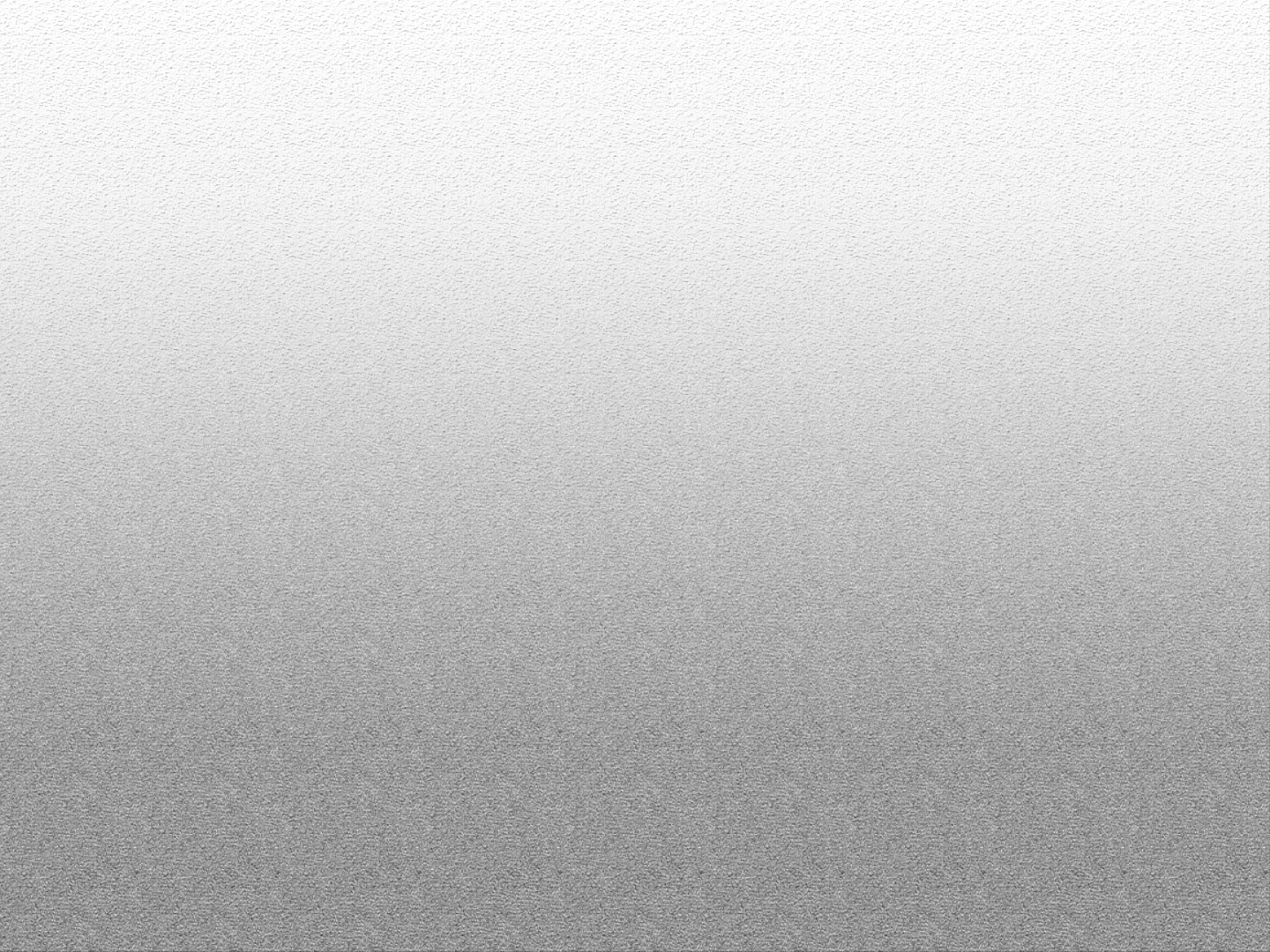 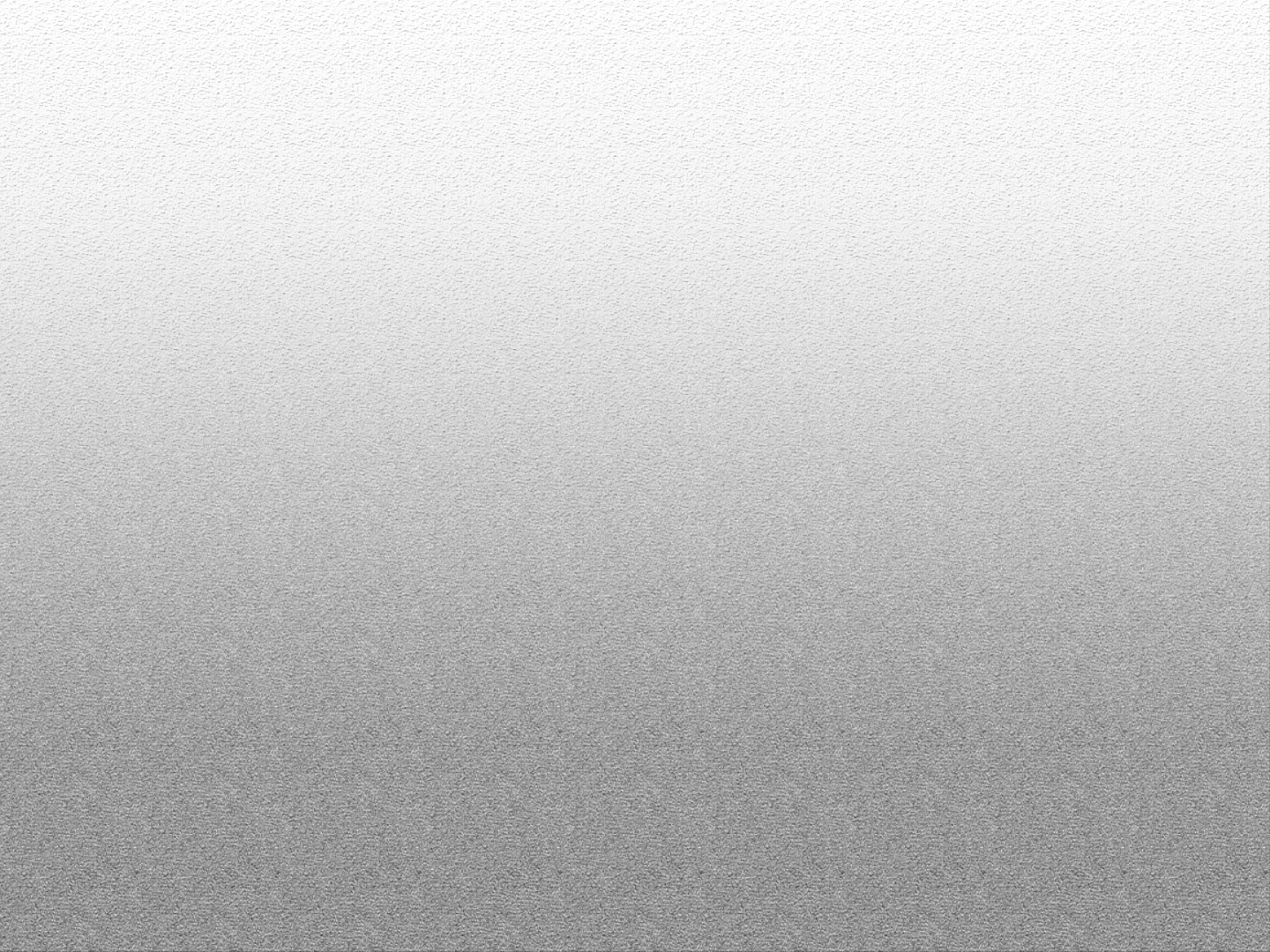 